Approved by the order of the Chairman of  "Azerbaijan Caspian Shipping Closed Joint Stock Company   dated 1st of December 2016 No. 216.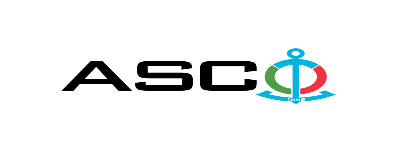 "AZERBAIJAN CASPIAN SHIPPING” CLOSED JOINT STOCK COMPANY IS ANNOUNCING OPEN BIDDING FOR THE PROCUREMENT OF LIGHTING FITTINGS FOR 1547 PROJECT VESSELS REQUIRED FOR STRUCTURAL DEPARTMENTS B I D D I N G No. AM098/2020 (On the participant`s letter head)APPLICATION FOR PARTICIPATION IN THE OPEN BIDDING___________ city                                                                          “__”_______20____________№           							                                                                                          To the attention of the Chairman of ASCO Procurement CommitteeMr Jabrail Mahmudlu We, hereby confirm the intention of [ to state full name of the participant ] to participate  in the open bidding No.  [ bidding No. shall be inserted by participant ] announced by ASCO in respect of procurement of "__________________" .Moreover, we confirm that no winding - up or bankruptcy proceeding is being performed or there is no circumstance of cessation of activities or any other circumstance that may impede participation of [ to state full name of the participant ]  in the stated bidding. In addition, we warrant that [ to state full name of the participant ] is not an affiliate of ASCO.Below mentioned contact details are available to respond to any question that may emerge in relation to the documents submitted and other issues : Contact person in charge : . . . . . . . . . . . . . . . . . . . . . . . Position of the contact person  :. . . . . . . . . . . . . . . . . . . . . . . Telephone No. : . . . . . . . . . . . . . . . . . . . . . . . E-mail: . . . . . . . . . . . . . . . . . . . . . . . Attachment : Original of the bank evidence as  a proof of payment of participation fee  – __ page(s).________________________________                                   _______________________(initials of the authorized person)                                                                                                        (signature of the authorized person)_________________________________                                                   (position of the authorized person)                                                STAMP HERE                                                        LIST OF THE GOODS :   For technical questions please contact :Zaur Salamov - Procurement Department SpecialistTelephone no. : +99455 817 08 12                                                        E-mail: zaur.salamov@asco.az Due diligence shall be performed in accordance with the Procurement Guidelines of ASCO prior to the conclusion of the purchase agreement with the winner of the bidding.      The company shall enter through this link http: //asco.az/sirket/satinalmalar/podratcilarin-elektron-muraciet-formasi// to complete the special form or submit the following documents:http://asco.az/sirket/satinalmalar/podratcilarin-elektron-muraciet-formasi/Articles of Association of the company (all amendments and changes including)An extract from state registry of commercial legal entities  (such extract to be issued not later than last 1 month)Information on the founder in case if the founder of the company is a legal entityCertificate of Tax Payer`s Identification Number Audited accounting balance sheet or tax declaration  (depending on the taxation system) / reference issued by taxation bodies on non-existence of debts for tax Identification card of the legal representative Licenses necessary for provision of the relevant services / works  (if any)No agreement of purchase shall be concluded with the company which did not present the above-mentioned documents or failed to be assessed positively as a result of the due diligence performed and shall be excluded from the bidding ! Submission documentation required for participation in the bidding :Application for participation in the bidding (template has been attached hereto) ;Bank evidence as a proof of participation fee ;Bidding offer : Bank document confirming financial condition of the consignor within the last year (or within the period of operation if less than one year) ;Statement issued by the relevant tax authorities on the absence of expired commitments associated with taxes and other compulsory payments and failure of obligations set forth in the Tax Code of the Republic of Azerbaijan for the last one year (excluding the period of suspension).At the initial stage, application for participation in the bidding ( signed and stamped ) and bank evidence proving payment of participation fee (excluding bidding offer) shall be submitted in English, Russian or in Azerbaijani languages to the official address of "Azerbaijan Caspian Shipping" CJSC (hereinafter referred to as "ASCO" or "Procuring Organization") through email address of contact person in charge by 18.00 (Baku time), August 28, 2020. Whereas, other necessary documents shall be submitted as enclosed in the bidding offer envelope.    Description (list) of goods, works or services has been attached hereto. The participation fee and Collection of General Terms and Conditions:Any participant (bidder), who desires to participate in the bidding, shall pay for participation fee stated below (the payment order shall necessarily state the name of the organization holding open bidding and the subject of the bidding) and shall submit the evidence as a proof of payment to ASCO not later than the date stipulated in section one. All participants (bidders), who have fulfilled these requirements, may obtain General Terms and Conditions relating to the procurement subject from contact person in charge by the date envisaged in section IV of this announcement at any time from 09.00 till 18.00 in any business day of the week. Participation fee amount (VAT exclusive) :  AZN 50 (Fifty)The participation fee may be paid in AZN or  equivalent amount thereof in USD or EURO.   Account No. :Except for circumstances where the bidding is cancelled by ASCO, participation fee shall in no case be refunded ! Security for a bidding offer : The bank guarantee is required in the amount of at least  1 (one) % of the biding offer price. A bank guarantee sample shall be specified in the General Terms and Conditions. Bank guarantees shall be submitted enclosed in the bidding offer envelope along with the bidding offer.  Otherwise, the Purchasing Organization shall reserve the right to reject such offer. The financial institution that issued the guarantee should be acknowledged in the Republic of Azerbaijan and / or international financial transactions. The purchasing organization shall reserve the right not to accept and reject any unreliable bank guarantee.Persons wishing to participate in the bidding and intending  to submit another type of warranty (letter of credit, securities, transfer of funds to the special banking account set forth by the Procuring Organization in the bidding documents, deposit and other financial assets) shall request and obtain a consent from ASCO through the contact person reflected in the announcement on the acceptability of such type of warranty.   Contract performance bond is required in the amount of 5 (five) % of the purchase price.For the current procurement operation, the Procuring Organization is expected to make payment only after the goods have been delivered to the warehouse, no advance payment has been intended. Contract Performance Term  : The goods will be purchased on an as needed basis.  It is required that the contract of purchase be fulfilled  within 5 (five) calendar days upon receipt of the formal order (request) placed by ASCO.Final deadline date and time for submission of the bidding offer :All participants, which have submitted their application for participation in the bidding and bank evidence as a proof of payment of participation fee by the date and time stipulated in section I, and shall submit their bidding offer (one original and two copies) enclosed in sealed envelope to ASCO by 18.00 Baku time on 11 september, 2020.All bidding offer envelopes submitted after above-mentioned date and time shall be returned back unopened. Address of the procuring company :The Azerbaijan Republic, Baku city, AZ1029 (postcode), Heydar Aliyev Avenue 152, “Chinar Plaza” 24th floor, Procurement Committee of ASCO. Contact person in charge :Rahim AbbasovProcurement specialist at the Procurement Department of ASCOTelephone No. : +99450 2740277Email address: rahim.abbasov@asco.az mailto:tender@asco.azZaur Salamov Procurement specialist at the Procurement Department of ASCOTelephone No.: +99455 817 08 12E-mail: zaur.salamov@asco.azContact person on legal issues :Landline No.: +994 12 4043700 (ext: 1262)Email address: tender@asco.azmailto:tender@asco.azTender offer envelopes` opening date and time :Opening of the envelopes shall take place on september 14, 2020 at 15.00 Baku time in the address set forth in section V of the announcement.  Persons wishing to participate in the opening of the envelopes shall submit a document confirming their permission to participate (the relevant power of attorney from the participating legal entity or natural person) and the ID card at least half an hour before the commencement of the bidding.Information  on the winner of the bidding :Information on the winner of the bidding will be posted in the "Announcements" section of the ASCO official website.№Nomination of the goodsMeasurement unitQuantityCertification requirement1The СС-840 / Е type lamp is installed in accommodation  and public areas to provide general and emergency lighting, 220 / 24V, minimum IP30, cover color:. Milky white, 3 * 60 W E 27 and 1 * 25 W B 15pieces24Quality and Conformity Certificate / Certificate issued by the International Maritime Classification Society2The СС-109Б type ceiling lamp is designed for lighting of rest rooms, cabins, common cabins (parlors), workshops, production rooms, gangways, tunnels, as well as for use on offshore platforms and ships. 220 V, minimum IP55, Transparent, 2 x 20 W, Luminescent lamp ЛБ20,  case G13pieces90Quality and Conformity Certificate / Certificate issued by the International Maritime Classification Society3The СС-373МЕ type lamp is used for lighting of boiler rooms and engine rooms, including common rooms (parlors) on decks  as well as to ensure general lighting on decks and bridges. 220 V, minimum IP55, Transparent, 1 x 200 W, incandescent bulb, socket Е27pieces48Quality and Conformity Certificate / Certificate issued by the International Maritime Classification Society4The CC-328E / II type lamp is used to provide general and localized illumination of the ship's enclosed spaces, as well as outdoor covered decks, and onboard alarm.  220 V, minimum IP56, Transparent, 1 x 60 W, incandescent bulb, socket Е27 / 27 pieces192Quality and Conformity Certificate / Certificate issued by the International Maritime Classification Society5The СС-3024 type mirror front lighting fitting is designed to provide local illumination  in bathrooms and other interior spaces of the ship. 220 V, minimum IP20, shock resistant, made of light dissipating polystyrene material 1 x 20, fluorescent bulb, ЛБ20, G13 type socketpieces12Quality and Conformity Certificate / Certificate issued by the International Maritime Classification Society6The СС-350 type lighting fitting is designed for illumination of navigation tables.  220 V, minimum IP22, equipped with a light filter made of gray - violet color silicate glass 1 x 40, incandescent bulb, socket Е27pieces6Quality and Conformity Certificate / Certificate issued by the International Maritime Classification Society7The SS-837E1 type ceiling-mounted lamp is used to provide general illumination in the ship's humid spaces such as bathrooms, galleys and washrooms. 220 V, minimum IP55, milky-white silicate glass, 1 x 60, incandescent bulb, БК220-230-60, socket E27pieces54Quality and Conformity Certificate / Certificate issued by the International Maritime Classification Society8The СС-116В type lamp is designed to provide general illumination in the ship's enclosed spaces (rest rooms, cabins, common cabins), as well as in the open areas of the ship (gangways, engine rooms, pipelines, holds and production rooms). 220 V, minimum IP30, light dissipating made of organic glass, 2 х 40 W, fluorescent bulb, ЛБ40,  G13 type lamp housingpieces36Quality and Conformity Certificate / Certificate issued by the International Maritime Classification Society9The SS-854E1 type over bed lamp is used to provide local lighting in the ship's accommodation areas.  220 V, minimum IP30, 1 x 25 W incandescent bulb, Ц215-225-25 -1, Ц220-230-25-1, B22d-220МН-ОМ2pieces36Quality and Conformity Certificate / Certificate issued by the International Maritime Classification Society10The СС-411М type outboard lamp is used for the illumination of life boats, decks, outboard spaces  and other open areas of ships. 
220 V, minimum IP65, transparent, 1 x 300 W, incandescent bulb, Г220-230-300-1
T80-OM2pieces12Quality and Conformity Certificate / Certificate issued by the International Maritime Classification Society11The СС-850 II type lamp is used for the illumination of boarding seats on life boats.   24 V, minimum IP65, transparent, 1 x 40 W, incandescent bulb, С24-40-1Н, E27 / 27 indented pieces12Quality and Conformity Certificate / Certificate issued by the International Maritime Classification Society12The ПЗС-35М type flood light projector is designed for illumination of water bodies and coastal objects. Used to illuminate open areas (decks, bridges, docks, etc.),  220V, minimum IP56, consists of a flashlight and a rotating basement fork for mounting the flood light projector in the work site, 1 x 500 W, incandescent bulb., PJ220-500, E27pieces12Quality and Conformity Certificate / Certificate issued by the International Maritime Classification Society13The СС-56АЕ type underdeck lamp is used to provide general, localized and emergency lighting in the ship's internal accommodation, as well as for onboard light warning. Minimum IP55, transparent, 1 x 25 W, incandescent bulb, С24-25-2, B15d/18pieces72Quality and Conformity Certificate / Certificate issued by the International Maritime Classification Society14The СС-56АЕ type under deck lamp is used to provide general, localized and emergency lighting in the ship's internal accommodation, as well as for onboard light warning. Minimum IP55, red, 1 x 25 W, incandescent bulb, С24-25-2, B15d/18pieces6Quality and Conformity Certificate / Certificate issued by the International Maritime Classification Society14The 560МВ/I type white taillight (I design) serves to indicate ship`s  movement and direction.  220 V, IP56, transparent, 1 х 40 W, incandescent bulb, С220-40-1Н, Т-80 ОМ2pieces6Quality and Conformity Certificate / Certificate issued by the International Maritime Classification Society15The 568B / I type front anchor round headlight (I design) is designed to ensure safety of navigation on sea and river fleet vessels.  Provides guidance and signal-warning lighting on board.  220 V, IP56, transparent, 1 х 25 W, incandescent bulb, С220-25-1Н, Е27ФМ-00 ОМ5pieces6Quality and Conformity Certificate / Certificate issued by the International Maritime Classification Society16The I 559MB / I type white color top ship headlight (I design) serves to indicate ship`s  movement and direction. 220 V, IP56, transparent, 1 х 80 W, incandescent bulb, С220-80-Н, Е27 indentedpieces12Quality and Conformity Certificate / Certificate issued by the International Maritime Classification Society17The 949B/I type yellow ship towing light (I design) is used to indicate the movement of the ship performing the towing function.  220 V, IP56, yellow glass, 1 x 80 W, incandescent bulb, С220-80Н, Т-80 ОМ2pieces6Quality and Conformity Certificate / Certificate issued by the International Maritime Classification Society18Type 557МВ/ I type green ship light (I design) is intended to indicate the starboard of the ship.  220 V, IP56, green glass, 1 x 80 W, incandescent bulb, С220-80Н, Т-80 ОМ2pieces6Quality and Conformity Certificate / Certificate issued by the International Maritime Classification Society19The 558МВ/ I type red colored lighting fixture for port side (I design) is designed to ensure the  navigation safety of a ship.  220 V, IP56, red glass, 1 x 80 W, incandescent bulb, С220-80Н, Т-80 ОМ2pieces6Quality and Conformity Certificate / Certificate issued by the International Maritime Classification Society20The 567B-2/I type yellow round ship headlight standing for "I cannot navigate" (I design) is  designed to ensure navigation safety. 220 V, IP56, red color glass, 1 х 60 W, incandescent bulb, С220-60-1Н, Е27 indentedpieces12Quality and Conformity Certificate / Certificate issued by the International Maritime Classification Society21The 567B-2/I type yellow round ship headlight standing for "Cannot perform maneuvering" (I design) is designed to ensure navigation safety. 220 V, IP56, red color glass, 1 х 60 W, incandescent bulb, С220-60-1Н, Е27 indentedpieces6Quality and Conformity Certificate / Certificate issued by the International Maritime Classification Society22The 560МВ/II type white taillight (II design) serves to indicate ship`s  movement and direction.  24 V, IP56, transparent, 1 х 40 W, incandescent bulb, С24-40-1Н, Т-80 ОМ2pieces6Quality and Conformity Certificate / Certificate issued by the International Maritime Classification Society23The 568B / II type front anchor round headlight (II design) is designed to ensure safety of navigation on sea and river fleet vessels.  Provides guidance and signal-warning lighting on board.  24 V, Minimum IP56, transparent, 1 x 25 W, incandescent bulb, С24-25-2, B15d-42МНpieces6Quality and Conformity Certificate / Certificate issued by the International Maritime Classification Society24The II 559MB / I type white color top ship headlight (II design) serves to indicate ship`s  movement and direction. 24 V, IP56, transparent, 1 х 60 W, incandescent bulb, С24-60-2Н, Е27  indentedpieces12Quality and Conformity Certificate / Certificate issued by the International Maritime Classification Society25The 949B/II type yellow ship towing light (II design) is used to indicate the movement of the ship performing the towing function.  24 V, IP56, yellow glass, 1 х 60 W, incandescent bulb, С24-60-2Н, Т-80 ОМ2pieces6Quality and Conformity Certificate / Certificate issued by the International Maritime Classification Society26Type 557МВ/ II type green ship light (II design) is intended to indicate the starboard of the ship.  24 V, IP56, green glass, 1 x 80 W, incandescent bulb, С24-60-2Н, Т-80 ОМ2pieces6Quality and Conformity Certificate / Certificate issued by the International Maritime Classification Society27The 558МВ/ II type red colored lighting fixture for port side (II design) is designed to ensure the  navigation safety of a ship.  24 V, IP56, red glass, 1 x 60 W, incandescent bulb, С24-60-2Н, Т-80 ОМ2pieces6Quality and Conformity Certificate / Certificate issued by the International Maritime Classification Society28The 567B-2/II type yellow round ship headlight standing for "I can not navigate" (II design) is  designed to ensure navigation safety. 24 V, IP56, red glass, 1 x 25 W, incandescent bulb, С24-25-2, B15d/18pieces12Quality and Conformity Certificate / Certificate issued by the International Maritime Classification Society29The 567B-2/II type yellow round ship headlight standing for "Can not perform maneuvering" (II design) is designed to ensure navigation safety.  24 V, IP56, red glass, 1 x 25 W, incandescent bulb, С24-25-2, B15d/18pieces6Quality and Conformity Certificate / Certificate issued by the International Maritime Classification Society30Double pole onboard cabin power switch 250 V, 6 A, designed for under plaster installation pieces84Quality and Conformity Certificate / Certificate issued by the International Maritime Classification Society31Double pole onboard power switch made of АЛ2 type alloy, with double seal, ГПВ2-10, 250 V, 10 А, IP56pieces114Quality and Conformity Certificate / Certificate issued by the International Maritime Classification Society32Junction box with four seals for non-removable electrical branched circuits made of AЛ2  type alloy, Т9-4М, 380 V, 6 А, IP56pieces240Quality and Conformity Certificate / Certificate issued by the International Maritime Classification Society33Double pole plug and socket connector (which includes plug and socket ) with horizontal grounding pin, type РШ2-41М-56, 220 V, 6 А, IР56 i set138Quality and Conformity Certificate / Certificate issued by the International Maritime Classification Society35Double pole plug and socket connector (which includes plug and socket ) with vertical grounding pin, type РШ2-41М3-56, 220 V, 6 А, IР56 i set30Quality and Conformity Certificate / Certificate issued by the International Maritime Classification Society37Double pole plug and socket connector (which includes plug and socket ) with vertical grounding pin, type РШ2-42М-56, 24 V, 6 А, IР56 i set72Quality and Conformity Certificate / Certificate issued by the International Maritime Classification Society39Double pole power switch made of АЛ-28 type alloy, type Т-5МЗ 220 V, 6 А, IР56pieces66Quality and Conformity Certificate / Certificate issued by the International Maritime Classification Society40Bell,  type ЗВОФ24-70В1УХЛ5, 24 VDC,  5 W, IР56, 86dBpieces72Quality and Conformity Certificate / Certificate issued by the International Maritime Classification Society41Power socket for the cabin designed for under plaster wiring 250 V, 6 A pieces150Quality and Conformity Certificate / Certificate issued by the International Maritime Classification Society